Центральная площадь 1, г. Удачный, Мирнинский район, Республика Саха ( Якутия), 678188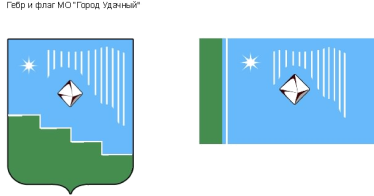 Факс: (41136) 5-03-70, тел. (41136) 5-25-70;  E-mail: adm.udachny@mail.ru  ПРОЕКТПОСТАНОВЛЕНИЕОт «_____»_________2024 г.                                                                                                 № __________Об утверждении административного регламента предоставления муниципальной услуги«Постановка граждан на учет в качестве лиц, имеющих право на предоставление земельных участковв собственность бесплатно, принимавшим участиев специальной военной операции»Руководствуясь  Земельным кодексом Российской Федерации, Земельным кодексом Республики Саха (Якутия), Федеральным законом от 06 октября 2003 года № 131-ФЗ «Об общих принципах организации местного самоуправления в Российской Федерации», Федеральным законом от 27 июля 2010 года № 210-ФЗ «Об организации предоставления государственных и муниципальных услуг», Федеральным законом от 02 мая 2006 года № 59-ФЗ «О порядке рассмотрения обращений граждан Российской Федерации», распоряжением Правительства Республики Саха (Якутия) от 26 июня 2020 года № 561-р «О дополнительных мерах для реализации регионального проекта «Цифровое государственное управление» в части организации предоставления государственных и муниципальных услуг», Уставом муниципального образования «Город Удачный»ПОСТАНОВЛЯЮ:Утвердить административный регламент предоставления муниципальной услуги «Постановка граждан на учет в качестве лиц, имеющих право на предоставление земельных участков в собственность бесплатно, принимавшим участие в специальной военной операции», согласно приложению.Опубликовать настоящее постановление в газете «Информационный Вестник» и разместить на официальном сайте МО «Город Удачный» в сети «Интернет».Настоящее постановление вступает в силу со дня его официального опубликования (обнародования).Контроль исполнения данного постановления возложить на и.о. заместителя главы администрации по экономике и финансам Щеглову В.А.Глава города				    	                	           А.В. ПриходькоК постановлению Об утверждении административного регламента предоставления муниципальной услуги «Постановка граждан на учет в качестве лиц, имеющих право на предоставление земельных участков в собственность бесплатно, принимавшим участиев специальной военной операции»ВИЗЫ:И.о. Зам. главы администрациипо экономике и финансам_______________________________________ В.А. ЩегловаГлавный специалист по имущественным иземельным отношений __________________________________________Н.Н. ХисматуллинаПравовой отдел_________ ______________________________________      Главный специалист     по кадрам и муниципальной службе ____________________________А.И. БарбарукИсполнитель: Ведущий специалист по земельным отношениям______________А.Т. Гайфутдинова